Punctuation Rules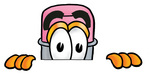 !!When do we use an exclamation mark??? !!When we are  ! 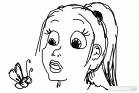  								When we have  !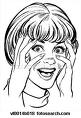 When we are   !Angry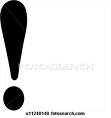 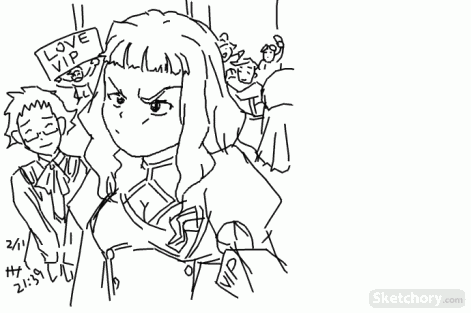  							When we are  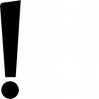 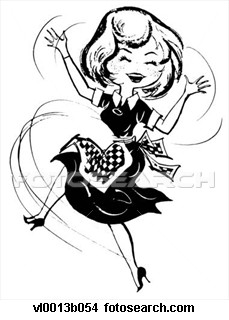 When we use  BUT only when it is not a  question…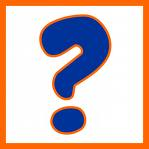 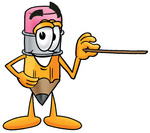 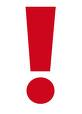 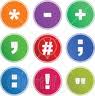  : : When do we use an colons ??? : :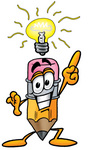 We use colons In listsWe use a colon before a list of items 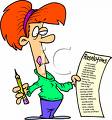 but ONLY when the phrase before the list is an independent clause.What’s an independent clause?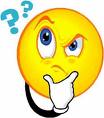 An Independent Clause is a clause that can stand alone as a complete sentence.Examples: I have books on many interesting subjects: geography, scince, and nature.  The health club has every facility: a pool, Jacuzzi, gym, and steam room. The things you need to take on the trip are: warm clothes, thick socks, and boots. (The things you need to take on the trip are) is NOT an independent clause and cannot stand alone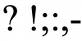 Practice: Add exclamation marks and colons where appropriate. Reggie had a number of things in his closet ice skates, a football helmet, shoulder pads, and a football.This vacation we visited five countries Malaysia, Indonesia, Philippines, Taiwan, and Singapore. “how wonderful that you won” exclaimed Anna. Mazin cried, “what a fantastic idea that is”Sheikha applied to three universities Abu Dhabi University, Sharjah University, and Ajman University.“Hurry up” yelled Sultan.“How kind of you to remember” gushed Josephine.Where would you like to go the movies, the club, a coffee shop, or the Cultural FoundationPractice: Add exclamation marks and colons where appropriate. Reggie had a number of things in his closet ice skates, a football helmet, shoulder pads, and a football.This vacation we visited five countries Malaysia, Indonesia, Philippines, Taiwan, and Singapore. “how wonderful that you won” exclaimed Anna. Mazin cried, “what a fantastic idea that is”Sheikha applied to three universities Abu Dhabi University, Sharjah University, and Ajman University.“Hurry up” yelled Sultan.“How kind of you to remember” gushed Josephine.Where would you like to go the movies, the club, a coffee shop, or the Cultural Foundation